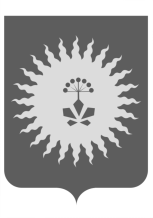 АДМИНИСТРАЦИЯАНУЧИНСКОГО МУНИЦИПАЛЬНОГО РАЙОНАП О С Т А Н О В Л Е  Н И ЕОб утверждении административного регламента по исполнению муниципальной функции «Осуществление муниципального жилищного контроля на территории Анучинского муниципального района»В соответствии со статьей 20 Жилищного кодекса Российской Федерации, пунктом 6 части 1 статьи 14 Федерального закона от 6 октября 2003 года N 131-ФЗ "Об общих принципах организации местного самоуправления в Российской Федерации", Федеральным законом от 26 декабря 2008 года N 294-ФЗ "О защите прав юридических лиц и индивидуальных предпринимателей при осуществлении государственного контроля (надзора) и муниципального контроля", Законом Приморского края от 8 октября 2012 года N 100-КЗ "Об отдельных вопросах осуществления муниципального жилищного контроля на территории Приморского края",  Постановления администрации Приморского края от 20.02.2013 года № 69-па «Об утверждении порядка работки и принятия административных регламентов осуществления муниципального контроля органами местного самоуправления муниципальных образований Приморского края», решения Думы Анучинского муниципального района Приморского края от 24.12.2014 № 594-НПА «Об утверждении Положения «О порядке осуществления муниципального жилищного контроля на территории Анучинского муниципального района», Устава администрации Анучинского муниципального района,  администрации Анучинского муниципального района ПОСТАНОВЛЯЕТ:Утвердить административный регламент по исполнению муниципальной функции "Осуществление муниципального жилищного контроля на территории Анучинского муниципального района".Общему отделу администрации (Бурдейной) опубликовать постановление в средствах массовой информации и разместить в информационно-телекоммуникационной сети Интернет на официальном сайте администрации Анучинского муниципального района.3. Настоящее постановление вступает в силу с момента его официального опубликования.       4. Контроль за выполнением данного постановления возложить на первого заместителя главы администрации Анучинского муниципального района А.Я. Янчука.И.о. главы администрацииАнучинского муниципального района                                      А.Я. ЯнчукАдминистративный регламентпо исполнению муниципальной функции «Осуществление муниципального жилищного контроля на территории Анучинского муниципального района"Общие положения1.1. Административный регламент по исполнению муниципальной функции "Осуществление муниципального жилищного контроля на территории Анучинского муниципального района" (далее - административный регламент) устанавливает требования к порядку «Осуществления муниципального жилищного контроля на территории Анучинского муниципального района" (далее - муниципальный жилищный контроль), состав, последовательность и сроки выполнения административных процедур (действий), порядок и формы контроля за осуществлением муниципального жилищного контроля, порядок досудебного (внесудебного) обжалования решений и действий (бездействия) органа муниципального жилищного контроля и его должностных лиц.          1.2. Наименование муниципальной функции - муниципальный жилищный контроль. 1.3.Муниципальный жилищный контроль осуществляет: уполномоченный орган - администрация Анучинского муниципального района в лице отдела жизнеобеспечения администрации Анучинского муниципального района (далее – Отдел / Орган муниципального жилищного контроля). При исполнении муниципальной функции осуществляется взаимодействие администрации Анучинского муниципального района с Государственной жилищной инспекцией Приморского края, прокуратурой Анучинского района и представителями экспертных организаций по согласованию.1.4. Исполнение муниципальной функции осуществляется в соответствии с:- Конституцией Российской Федерации;- Жилищным кодексом Российской Федерации;- Федеральным законом от 06.10.2003 N 131-ФЗ "Об общих принципах организации местного самоуправления в Российской Федерации";- Федеральным законом от 26.12.2008 N 294-ФЗ "О защите прав юридических лиц и индивидуальных предпринимателей при осуществлении государственного контроля (надзора) и муниципального контроля";- Постановлением Правительства Российской Федерации от 13.08.2006 N 491 "Об утверждении Правил содержания общего имущества в многоквартирном доме и Правил изменения размера платы за содержание и ремонт жилого помещения в случае оказания услуг и выполнения работ по управлению, содержанию и ремонту общего имущества в многоквартирном доме ненадлежащего качества и (или) с перерывами, превышающими установленную продолжительность";- Постановлением Правительства Российской Федерации от 06.05.2011 N 354 "О порядке предоставления коммунальных услуг собственникам и пользователям помещений в многоквартирных домах и жилых домов";- Постановлением Правительства Российской Федерации от 15.05.2013 N 416 "О порядке осуществления деятельности по управлению многоквартирными домами";- Постановлением Правительства Российской Федерации от 03.04.2013 N 290 "О минимальном перечне услуг и работ, необходимых для обеспечения надлежащего содержания общего имущества в многоквартирном доме, и порядке их оказания и выполнения";- Постановлением Госстроя Российской Федерации от 27.09.2003 N 170 "Об утверждении Правил и норм технической эксплуатации жилищного фонда";- Законом Приморского края от 8 октября 2012 года N 100-КЗ "Об отдельных вопросах реализации муниципального жилищного контроля на территории Приморского края";- решением Думы Анучинского муниципального района от 24.12.2014 N 593-НПА "Об утверждении Положения "О порядке осуществления муниципального жилищного контроля на территории Анучинского муниципального района ".1.5. Предметом муниципального жилищного контроля является организация и проведение на территории района проверок соблюдения юридическими лицами, индивидуальными предпринимателями и гражданами обязательных требований, установленных в отношении муниципального жилищного фонда федеральными законами, законами Приморского края в области жилищных отношений, а также нормативными правовыми актами Анучинского муниципального района (далее - обязательные требования).1.6. При исполнении муниципальной функции орган муниципального жилищного контроля:1.6.1. Имеет право:- запрашивать и получать на основании мотивированных письменных запросов от органов государственной власти, органов местного самоуправления, юридических лиц, индивидуальных предпринимателей и граждан информацию и документы, необходимые для проверки соблюдения обязательных требований;- беспрепятственно при предъявлении служебного удостоверения и копии распоряжения органа муниципального жилищного контроля о проведении проверки посещать территории и расположенные на них многоквартирные дома, помещения общего пользования многоквартирных домов, а с согласия собственников жилые помещения в многоквартирных домах и проводить их обследования, а также исследования, испытания, расследования, экспертизы и другие мероприятия по контролю; правомерность принятия собственниками помещений в многоквартирном доме на общем собрании таких собственников решения о выборе юридического лица независимо от организационно-правовой формы или индивидуального предпринимателя, осуществляющих деятельность по управлению многоквартирным домом в целях заключения с управляющей организацией договора управления многоквартирным домом;- выдавать предписания о прекращении нарушений обязательных требований, об устранении выявленных нарушений, о проведении мероприятий по обеспечению соблюдения обязательных требований;- направлять в уполномоченные органы материалы, связанные с нарушениями обязательных требований, для решения вопросов о составлении протоколов об административных правонарушениях;- направлять в уполномоченные органы материалы, связанные с нарушениями обязательных требований, для решения вопросов о возбуждении уголовных дел по признакам преступлений;- обращаться в суд с заявлениями о признании договора управления данным домом недействительным в случае неисполнения в установленный срок предписания об устранении нарушений порядка выбора управляющей организации, утверждения условий договора управления многоквартирным домом и его заключения.1.6.2. Обязан:     - своевременно и в полной мере исполнять предоставленные в соответствии с законодательством Российской Федерации полномочия по предупреждению, выявлению и пресечению нарушений обязательных требований и требований, установленных муниципальными правовыми актами;      - соблюдать законодательство Российской Федерации, права и законные интересы юридического лица, индивидуального предпринимателя, проверка которых проводится;      - проводить проверку на основании распоряжения или приказа руководителя органа муниципального жилищного контроля о ее проведении в соответствии с ее назначением;      - проводить проверку только во время исполнения служебных обязанностей, выездную проверку только при предъявлении служебных удостоверений, копии распоряжения или приказа руководителя, и в случае, предусмотренном частью 5 статьи 10 Федерального закона от 26.12.2008 № 294-ФЗ «О защите прав юридических лиц и индивидуальных предпринимателей при осуществлении государственного контроля (надзора) и муниципального контроля», копии документа о согласовании проведения проверки;       - не препятствовать руководителю, иному должностному лицу или уполномоченному представителю юридического лица, индивидуальному предпринимателю, его уполномоченному представителю присутствовать при проведении проверки и давать разъяснения по вопросам, относящимся к предмету проверки;      - предоставлять руководителю, иному должностному лицу или уполномоченному представителю юридического лица, индивидуальному предпринимателю, его уполномоченному представителю, присутствующим при проведении проверки, информацию и документы, относящиеся к предмету проверки;     - знакомить руководителя, иного должностного лица или уполномоченного представителя юридического лица, индивидуального предпринимателя, его уполномоченного представителя с результатами проверки;     - учитывать при определении мер, принимаемых по фактам выявленных нарушений, соответствие указанных мер тяжести нарушений, их потенциальной опасности для жизни, здоровья людей, для животных, растений, окружающей среды, объектов культурного наследия (памятников истории и культуры) народов Российской Федерации, безопасности государства, для возникновения чрезвычайных ситуаций природного и техногенного характера, а также не допускать необоснованное ограничение прав и законных интересов граждан, в том числе индивидуальных предпринимателей, юридических лиц;      - доказывать обоснованность своих действий при их обжаловании юридическими лицами, индивидуальными предпринимателями в порядке, установленном законодательством Российской Федерации;      - соблюдать сроки проведения проверки;      - не требовать от юридического лица, индивидуального предпринимателя документы и иные сведения, представление которых не предусмотрено законодательством Российской Федерации;       - перед началом проведения выездной проверки по просьбе руководителя, иного должностного лица или уполномоченного представителя юридического лица, индивидуального предпринимателя, его уполномоченного представителя ознакомить их с положениями административного регламента, в соответствии с которым проводится проверка;      - осуществлять запись о проведенной проверке в журнале учета проверок.1.7. Права и обязанности лиц, в отношении которых проводятся мероприятия по контролю:1.7.1. Имеют право:- присутствовать при проведении проверки, давать объяснения по вопросам, относящимся к предмету проверки;- получать от органа муниципального жилищного контроля, уполномоченного лица информацию, которая относится к предмету проверки и предоставление которой предусмотрено настоящим Федеральным законом;- знакомиться с результатами проверки и указывать в акте проверки о своем ознакомлении с результатами проверки, согласии или несогласии с ними, а также с отдельными действиями уполномоченных лиц органа муниципального жилищного контроля;- обжаловать действия (бездействие) уполномоченных лиц органа муниципального жилищного контроля, повлекшие за собой нарушение прав юридического лица, индивидуального предпринимателя при проведении проверки, в административном и (или) судебном порядке в соответствии с законодательством Российской Федерации.1.7.2. Обязаны:- юридические лица или индивидуальные предприниматели, граждане обязаны присутствовать или обеспечить присутствие уполномоченных представителей, ответственных за организацию и проведение мероприятий по выполнению обязательных требований и требований, установленных муниципальными правовыми актами при проведении проверок.- юридические лица или индивидуальные предприниматели обязаны исполнить в установленный срок предписаний органов муниципального жилищного контроля об устранении выявленных нарушений обязательных требований или требований, установленных муниципальными правовыми актами.- в течение десяти рабочих дней со дня получения мотивированного запроса юридическое лицо, индивидуальный предприниматель обязаны направить в орган муниципального жилищного контроля указанные в запросе документы.- юридические лица или индивидуальные предприниматели обязаны предоставить уполномоченным лицам органа муниципального жилищного контроля, проводящим выездную проверку, возможность ознакомиться с документами, связанными с целями, задачами и предметом выездной проверки, в случае, если выездной проверке не предшествовало проведение документарной проверки, а также обеспечить доступ проводящих выездную проверку должностных лиц и участвующих в выездной проверке экспертов, представителей экспертных организаций на территорию, в используемые юридическим лицом, индивидуальным предпринимателем при осуществлении деятельности здания, строения, сооружения, помещения, к используемым юридическими лицами, индивидуальными предпринимателями.1.8. Результатом исполнения муниципальной функции является:1.8.1. Вручение (направление) акта проверки юридическому лицу, индивидуальному предпринимателю, гражданину;1.8.2. Выдача предписания об устранении нарушений юридическому лицу, индивидуальному предпринимателю, гражданину;1.8.3. Направление информации о нарушениях обязательных требований:- в органы, уполномоченные на возбуждение дела об административном правонарушении;- в правоохранительные органы - о нарушениях обязательных требований, содержащих признаки преступлений в соответствии с законодательством Российской Федерации.2. Требования к порядку исполнения муниципальной функции2.1. Порядок информирования об исполнении муниципальной функции.2.1.1. Адрес нахождения: Приморский край, Анучинский район, с. Анучино, ул. Лазо, 6, каб. 16.График работы органа муниципального жилищного контроля: понедельник – четверг с 0900 до 1700; пятница с 0900 до 1600; обед с 1300 до 1400;  тел./факс: 8 (42362) 91-3-61; адрес электронной почты: anuchinsky_arch@mo.primorsky.ruОрганизация участвующая в осуществлении муниципального жилищного контроля - Государственная жилищная инспекция Приморского края. Адрес нахождения: г. Владивосток, ул. Алеутская, 45а. Тел. 8/4232/43-26-40. Адрес электронной почты: gji_pk@ primorsky.ru2.1.2. Информация о порядке исполнения муниципальной функции размещена:- на официальном сайте администрации Анучинского муниципального района в информационно-телекоммуникационной сети Интернет: http://anuchinsky.ru- на информационном стенде второго этажа около каб. 16.2.1.3. Информирование заинтересованных лиц по вопросам исполнения муниципальной функции проводится в форме:- устного информирования;- письменного информирования, в том числе в электронной форме;2.1.4. Информирование о процедуре исполнения муниципальной функции осуществляется в ходе личного приема, с использованием средств телефонной связи и информационных систем общего пользования.При ответах на обращения орган муниципального жилищного контроля подробно и в вежливой (корректной) форме информирует заинтересованных лиц по интересующим их вопросам. Продолжительность консультации по телефону не должна превышать 10 минут. Продолжительность личного приема для проведения консультации не должна превышать 20 минут.В случае если подготовка ответа требует продолжительного времени, заинтересованному лицу дается рекомендация направить письменное обращение или предлагается другое время для устной консультации.Письменное информирование заявителя осуществляется при получении от него обращения лично или посредством почтового отправления, обращения в электронной форме о предоставлении информации по вопросам осуществления муниципального жилищного контроля, сведений о ходе осуществления муниципального жилищного контроля. Письменное обращение регистрируется. Ответ на обращение направляется заявителю в течение 30 дней со дня регистрации обращения.В исключительных случаях, а также в случае направления запроса государственным органам, другим органам местного самоуправления и иным должностным лицам для получения необходимых для рассмотрения обращения документов и материалов, начальник Отдела вправе продлить срок рассмотрения обращения не более чем на 30 дней, уведомив заявителя о продлении срока его рассмотрения.В письменном ответе на обращение указывается фамилия и номер телефона исполнителя.Если в письменном обращении не указаны фамилия физического лица (наименование юридического лица), направившего обращение, или почтовый адрес, по которому должен быть направлен ответ, ответ на обращение не дается.Если текст обращения в письменной форме не поддается прочтению, ответ на обращение не дается и оно не подлежит направлению на рассмотрение в орган муниципального жилищного контроля, о чем в течение семи дней со дня регистрации обращения сообщается заявителю, направившему обращение, если его фамилия и почтовый адрес поддаются прочтению.Если в тексте письменного обращения содержится вопрос, на который заявителю неоднократно давались ответы в письменной форме по существу в связи с ранее направленными обращениями, и при этом в жалобе не приводятся новые доводы или обстоятельства, начальник Отдела вправе принять решение о безосновательности очередного обращения и прекращении переписки с заявителем по данному вопросу.Государственный орган, орган местного самоуправления или должностное лицо при получении письменного обращения, в котором содержатся нецензурные либо оскорбительные выражения, угрозы жизни, здоровью и имуществу должностного лица, а также членов его семьи, вправе оставить обращение без ответа по существу поставленных в нем вопросов и сообщить гражданину, направившему обращение, о недопустимости злоупотребления правом.О данном решении письменно уведомляется заявитель, направивший обращение.2.2. Срок исполнения муниципальной функции:2.2.1. Срок проведения каждой из проверок (плановой и внеплановой) не может превышать двадцать рабочих дней.2.2.2. В отношении одного субъекта малого предпринимательства общий срок проведения плановых выездных проверок не может превышать пятидесяти часов для малого предприятия и пятнадцати часов для микропредприятия в год.2.2.3. В исключительных случаях, связанных с необходимостью проведения сложных и (или) длительных исследований, испытаний, специальных экспертиз и расследований на основании мотивированных предложении муниципального жилищного инспектора, проводящего выездную плановую проверку, срок проведения выездной плановой проверки может быть продлен главой (заместителем главы) администрации Анучинского муниципального района, но не более чем на двадцать рабочих дней, в отношении малых предприятий, микропредприятий - не более чем на пятнадцать часов.3. Состав, последовательность и срокивыполнения административных процедур (действий),требования к порядку их выполнения3.1. При исполнении муниципальной функции предусматривается выполнение следующих административных процедур:подготовка и утверждение ежегодного плана проведения плановых проверок юридических лиц, индивидуальных предпринимателей;организация плановой, внеплановой проверки юридических лиц, индивидуальных предпринимателей;проведение плановой, внеплановой проверки юридических лиц, индивидуальных предпринимателей;организация выездной проверки граждан;проведение выездной проверки граждан;составление акта проверки;принятие мер при выявлении нарушений в деятельности граждан, юридических лиц, индивидуальных предпринимателей.3.2. Подготовка и утверждение ежегодных планов проведения плановых проверок юридических лиц, индивидуальных предпринимателей. Плановые проверки проводятся не чаще чем один раз в три года.3.3. Решение о подготовке и утверждению ежегодного плана проведения плановых проверок юридических лиц, индивидуальных предпринимателей принимается в соответствии с пунктом 6 статьи 9 Федерального закона от 26 декабря 2008 года N 294-ФЗ "О защите прав юридических лиц и индивидуальных предпринимателей при осуществлении государственного контроля (надзора) и муниципального контроля".3.4. Основанием для включения плановой проверки в ежегодный план проведения плановых проверок является истечение трех лет со дня:а) начала осуществления юридическим лицом, индивидуальным предпринимателем предпринимательской деятельности в соответствии с представительным в соответствующей сфере федеральный орган исполнительной власти уведомлением о начале осуществления отдельных видов предпринимательской деятельности в случае выполнения работ или предоставления услуг, требующих представления указанного уведомления;б) окончания проведения последней плановой проверки юридического лица, индивидуального предпринимателя;в) государственной регистрации юридического лица, индивидуального предпринимателя.3.5. Утвержденный органом муниципального жилищного контроля, ежегодный план проведения плановых проверок доводится до сведения заинтересованных лиц посредством его размещения на официальном сайте органа муниципального жилищного контроля в сети "Интернет" либо иным доступным способом.Плановые и внеплановые проверки проводятся в форме документарной и (или) выездной проверки. 3.6. Основания для начала проверок3.6.1. Основанием для проведения плановой проверки является:- наступление срока проверки в соответствии с утвержденным Планом проверок  юридических лиц и индивидуальных предпринимателей;3.6.2. Основанием для проведения внеплановой проверки является:- истечение срока исполнения юридическим лицом, индивидуальным предпринимателем ранее выданного предписания об устранении выявленного нарушения обязательных требований и (или) требований, установленных муниципальными правовыми актами;- поступление в органы муниципального жилищного контроля обращений и заявлений граждан, в том числе индивидуальных предпринимателей, юридических лиц, информации от органов государственной власти, органов местного самоуправления, из средств массовой информации о следующих фактах:а) возникновение угрозы причинения вреда жизни, здоровью граждан, вреда животным, растениям, окружающей среде, объектам культурного наследия (памятникам истории и культуры) народов Российской Федерации, безопасности государства, а также угрозы чрезвычайных ситуаций природного и техногенного характера;б) причинение вреда жизни, здоровью граждан, вреда животным, растениям, окружающей среде, объектам культурного наследия (памятникам истории и культуры) народов Российской Федерации, безопасности государства, а также возникновение чрезвычайных ситуаций природного и техногенного характера;в) нарушение прав потребителей (в случае обращения граждан, права которых нарушены);- приказ (распоряжение) руководителя органа государственного контроля (надзора), изданный в соответствии с поручениями Президента Российской Федерации, Правительства Российской Федерации и на основании требования прокурора Анучинского района о проведении внеплановой проверки в рамках надзора за исполнением законов по поступившим в органы прокуратуры материалам и обращениям. - поступление в органы муниципального жилищного контроля обращений и заявлений граждан, в том числе индивидуальных предпринимателей, юридических лиц, информации от органов государственной власти, органов местного самоуправления о фактах:нарушения требований к порядку создания товарищества собственников жилья, жилищного, жилищно-строительного или иного специализированного потребительского кооператива, уставу товарищества собственников жилья, жилищного, жилищно-строительного или иного специализированного потребительского кооператива и порядку внесения изменений в устав такого товарищества или такого кооператива;порядку принятия собственниками помещений в многоквартирном доме решения о выборе юридического лица независимо от организационно-правовой формы или индивидуального предпринимателя, осуществляющих деятельность по управлению многоквартирным домом (далее - управляющая организация), в целях заключения с управляющей организацией договора управления многоквартирным домом, решения о заключении с управляющей организацией договора оказания услуг и (или) выполнения работ по содержанию и ремонту общего имущества в многоквартирном доме, решения о заключении с указанными в части 1 статьи 164 Жилищного кодекса Российской Федерации лицами договоров оказания услуг по содержанию и (или) выполнению работ по ремонту общего имущества в многоквартирном доме, порядку утверждения условий этих договоров и их заключения;порядку содержания общего имущества собственников помещений в многоквартирном доме и осуществления текущего и капитального ремонта общего имущества в данном доме, о фактах нарушения управляющей организацией обязательств, предусмотренных частью 2 статьи 162 Жилищного кодекса Российской Федерации, о фактах нарушения в области применения предельных (максимальных) индексов изменения размера вносимой гражданами платы за коммунальные услуги;о фактах нарушения наймодателями жилых помещений в наемных домах социального использования обязательных требований к наймодателям и нанимателям жилых помещений в таких домах, к заключению и исполнению договоров найма жилых помещений жилищного фонда социального использования и договоров найма жилых помещений.3.7. Издание распоряжения администрации Анучинского муниципального района о проведении проверки.3.7.1. Администрация Анучинского муниципального района издает распоряжение (типовая форма утверждена Приказом Минэкономразвития РФ от 30.04.2009 № 141 «О реализации положений Федерального закона от 26.12.2008 № 294-ФЗ «О защите прав юридических лиц и индивидуальных предпринимателей при осуществлении государственного контроля (надзора) и муниципального контроля») о проведении проверки.В распоряжение о проведении проверки указываются:1) наименование органа, осуществляющего муниципальный жилищный контроль;2) фамилии, имена, отчества, должности должностного лица или должностных лиц, уполномоченных на проведение проверки, а также привлекаемых к проведению проверки экспертов, представителей экспертных организаций;3) наименование юридического лица или фамилия, имя, отчество индивидуального предпринимателя, проверка которых проводится, места нахождения юридических лиц (их филиалов, представительств, обособленных структурных подразделений) или места фактического осуществления деятельности индивидуальными предпринимателями;4) цели, задачи, предмет проверки и срок ее проведения;5) правовые основания проведения проверки, в том числе подлежащие проверке обязательные требования;6) сроки проведения и перечень мероприятий по контролю, необходимых для достижения целей и задач проведения проверки;7) перечень административных регламентов по осуществлению муниципального жилищного контроля;8) перечень документов, представление которых юридическим лицом, индивидуальным предпринимателем и гражданином необходимо для достижения целей и задач проведения проверки;9) даты начала и окончания проведения проверки.3.7.2. Внеплановая выездная проверка юридических лиц, индивидуальных предпринимателей может быть проведена по основаниям, указанным в подпунктах "а" и "б" пункта 3.6.2. раздела 3 настоящего регламента, органами муниципального жилищного  контроля после согласования с прокуратурой Анучинского района.3.8. Уведомление юридического лица, индивидуального предпринимателя, гражданина о проведении проверки.3.8.1. О проведении плановой проверки юридическое лицо, индивидуальный предприниматель уведомляются органом муниципального жилищного контроля не позднее чем в течение трех рабочих дней до начала ее проведения с приложением к уведомлению заверенной копии распоряжения о проведении проверки. Уведомление вручается почтовым отправлением с уведомлением о вручении или иным доступным способом.3.8.2. О проведении внеплановой проверки юридическое лицо, индивидуальный предприниматель, гражданин уведомляются органом муниципального жилищного контроля не менее чем за двадцать четыре часа до начала ее проведения с приложением к уведомлению заверенной копии распоряжения о проведении проверки. Уведомление вручается почтовым отправлением с уведомлением о вручении или иным доступным способом.3.9. Продолжительность проверки.3.9.1. Продолжительность проверки указывается в распоряжении органа муниципального жилищного контроля.3.9.2. Общая продолжительность проверок указана в пункте 2.2. раздела 2 административного регламента.3.10. Сведения о лице ответственном за выполнение проверки.3.10.1. В распоряжении органа муниципального жилищного контроля о проведении проверки указывается лицо уполномоченное проводить проверку.3.11. Критерии принятия решений.3.11.1. Принятие решений по окончании проверок:- выдача предписания об устранении нарушений;- направление материалов проверки в Государственную жилищную инспекцию Приморского края3.12. Проведение проверки и оформление ее результатов3.12.1. Проведение проверки: 1) Проведение проверки осуществляется уполномоченным лицом, указанным в распоряжении о проведении проверки, с соблюдением при проведении проверки требований действующего законодательства.2) Проверка проводится в сроки, указанные в распоряжении о проведении проверки.3) При проверке уполномоченным лицом предъявляются заверенные печатью копии распоряжения или приказа руководителя, заместителя руководителя органа государственного контроля (надзора), органа муниципального контроля вручаются под роспись должностными лицами органа государственного контроля (надзора), органа муниципального контроля, проводящими проверку, руководителю, иному должностному лицу или уполномоченному представителю юридического лица, индивидуальному предпринимателю, его уполномоченному представителю одновременно с предъявлением служебных удостоверений. По требованию подлежащих проверке лиц должностные лица органа государственного контроля (надзора), органа муниципального контроля обязаны представить информацию об этих органах, а также об экспертах, экспертных организациях в целях подтверждения своих полномочий. 4) В отношении юридических лиц и индивидуальных предпринимателей при осуществлении муниципального жилищного контроля, проверки проводятся в форме документарной проверки и (или) выездной проверки:- предметом документарной проверки являются сведения, содержащиеся в документах юридического лица, индивидуального предпринимателя, устанавливающих их организационно-правовую форму, права и обязанности, документы, используемые при осуществлении их деятельности, и связанные с исполнением ими обязательных требований, требований муниципальных правовых актов и исполнением предписаний и постановлений администрации Анучинского муниципального района;- предметом выездной проверки являются содержащиеся в документах юридического лица, индивидуального предпринимателя сведения, а также соответствие их работников, состояние используемых указанными лицами при осуществлении деятельности территорий, зданий, строений, сооружений, помещений, оборудования, подобных объектов, транспортных средств, производимые и реализуемые юридическим лицом, индивидуальным предпринимателем товары (выполняемая работа, предоставляемые услуги) и принимаемые ими меры по исполнению обязательных требований и требований, установленных муниципальными правовыми актами.3.12.2. Оформление результатов проверки:По результатам проведенной уполномоченным лицом проверки непосредственно после ее завершения составляется акт (типовая форма утверждена Приказом Минэкономразвития РФ от 30.04.2009 № 141 «О реализации положений Федерального закона от 26.12.2008 № 294-ФЗ «О защите прав юридических лиц и индивидуальных предпринимателей при осуществлении государственного контроля (надзора) и муниципального контроля») проверки в двух экземплярах. В акте проверки указываются:1) дата, время и место составления акта проверки;2) наименование органа муниципального жилищного контроля;3)дата и номер распоряжения или приказа руководителя, заместителя руководителя органа государственного контроля (надзора), органа муниципального жилищного контроля;4) фамилии, имена, отчества и должности должностного лица или должностных лиц, проводивших проверку;5) наименование проверяемого юридического лица или фамилия, имя и отчество индивидуального предпринимателя, а также фамилия, имя, отчество и должность руководителя, иного должностного лица или уполномоченного представителя юридического лица, уполномоченного представителя индивидуального предпринимателя, присутствовавших при проведении проверки;6) дата, время, продолжительность и место проведения проверки;7) сведения о результатах проверки, в том числе о выявленных нарушениях обязательных требований и требований, установленных муниципальными правовыми актами, об их характере и о лицах, допустивших указанные нарушения;8) сведения об ознакомлении или отказе в ознакомлении с актом проверки руководителя, иного должностного лица или уполномоченного представителя юридического лица, индивидуального предпринимателя, его уполномоченного представителя, присутствовавших при проведении проверки, о наличии их подписей или об отказе от совершения подписи, а также сведения о внесении в журнал учета проверок записи о проведенной проверке либо о невозможности внесения такой записи в связи с отсутствием у юридического лица, индивидуального предпринимателя указанного журнала;9) подписи должностного лица или должностных лиц, проводивших проверку.К акту прилагаются объяснения лиц, на которых возлагается ответственность за совершение нарушении, и другие документы или их копии, имеющие отношение к проверке.В случае, если для составления акта проверки необходимо получить заключения по результатам проведенных исследований, испытаний, специальных расследований, экспертиз, акт проверки составляется в срок, не превышающий трех рабочих дней после завершения мероприятий по контролю, и вручается руководителю, иному должностному лицу или уполномоченному представителю юридического лица, индивидуальному предпринимателю, его уполномоченному представителю под расписку либо направляется заказным почтовым отправлением с уведомлением о вручении, которое приобщается к экземпляру акта проверки, хранящемуся в деле органа государственного контроля (надзора) или органа муниципального контроля.В журнале учета проверок должностными лицами органа муниципального контроля осуществляется запись о проведенной проверке, содержащая сведения о наименовании органа муниципального контроля, датах начала и окончания проведения проверки, времени ее проведения, правовых основаниях, целях, задачах и предмете проверки, выявленных нарушениях и выданных предписаниях, а также указываются фамилии, имена, отчества и должности должностного лица или должностных лиц, проводящих проверку, его или их подписи.При отсутствии журнала учета проверок в акте проверки делается соответствующая запись.Один экземпляр акта с копиями приложений вручается руководителю, иному должностному лицу или уполномоченному представителю юридического лица, индивидуальному предпринимателю, его уполномоченному представителю под расписку об ознакомлении либо об отказе в ознакомлении с актом проверки. В случае отсутствия руководителя, иного должностного лица или уполномоченного представителя юридического лица, индивидуального предпринимателя, его уполномоченного представителя, а также в случае отказа проверяемого лица дать расписку об ознакомлении либо об отказе в ознакомлении с актом проверки акт направляется заказным почтовым отправлением с уведомлением о вручении, которое приобщается к экземпляру акта проверки, хранящемуся в деле органа государственного контроля (надзора) или органа муниципального контроля.Второй экземпляр акта с приложениями подлежит хранению у органа муниципального жилищного контроля.В случае выявления при проведении проверки нарушений юридическим лицом, индивидуальным предпринимателем обязательных требований или требований, установленных муниципальными правовыми актами, должностные лица органа муниципального контроля, проводившие проверку, в пределах полномочий, предусмотренных законодательством Российской Федерации, обязаны:1) выдать предписание юридическому лицу, индивидуальному предпринимателю об устранении выявленных нарушений с указанием сроков их устранения и (или) о проведении мероприятий по предотвращению причинения вреда жизни, здоровью людей, вреда животным, растениям, окружающей среде, объектам культурного наследия (памятникам истории и культуры) народов Российской Федерации, безопасности государства, имуществу физических и юридических лиц, государственному или муниципальному имуществу, предупреждению возникновения чрезвычайных ситуаций природного и техногенного характера, а также других мероприятий, предусмотренных федеральными законами;2) принять меры по контролю за устранением выявленных нарушений, их предупреждению, предотвращению возможного причинения вреда жизни, здоровью граждан, вреда животным, растениям, окружающей среде, объектам культурного наследия (памятникам истории и культуры) народов Российской Федерации, обеспечению безопасности государства, предупреждению возникновения чрезвычайных ситуаций природного и техногенного характера, а также меры по привлечению лиц, допустивших выявленные нарушения, к ответственности.4. Формы контроляза исполнением муниципального жилищного контроля4.1. Текущий контроль за соблюдением последовательности действий, определенных административными процедурами по исполнению муниципальной функции осуществляется начальником отдела. Контроль за принятием решений осуществляет первый заместитель главы администрации Анучинского муниципального района.4.2. Плановые и внеплановые (в случае поступления жалоб) проверки полноты и качества исполнения муниципальной функции проводятся первым заместителем главы администрации Анучинского муниципального района. Плановые один раз в год, внеплановые по поступлению обращений из органов контроля и (или) граждан.4.3. Должностные лица  по исполнению муниципального жилищного контроля несут ответственность за решения и действия (бездействие), принимаемые (осуществляемые) ими в ходе исполнения муниципальной функции в соответствии с действующим законодательством и раздела 11 решения Думы Анучинского муниципального района от 24.12.2014 N 593-НПА "Об утверждении Положения "О порядке осуществления муниципального жилищного контроля на территории Анучинского муниципального района ".4.4. Граждане, их объединения и организации могут осуществлять контроль за исполнением муниципального жилищного контроля в форме замечаний к качеству предоставления муниципальной функции, а также предложений по улучшению качества исполнения муниципальной функции. Предложения и замечания предоставляются непосредственно должностным лицам органа муниципального жилищного контроля, либо с использованием средств телефонной и почтовой связи, а также на Интернет сайт  http://anuchinsky.ru5. Досудебный (внесудебный) порядок обжалованиярешений и действий (бездействия) органа, исполняющегомуниципальную функцию, а также должностных лиц,муниципального жилищного инспектора          5.1. Решения и действия (бездействие) органа муниципального жилищного контроля предоставляющего  муниципальную функцию (должностного лица) принятые (осуществляемые) в ходе предоставления муниципальной функции, могут быть обжалованы заявителем в досудебном (внесудебном) порядке.         5.2. Досудебный (внесудебный) порядок обжалования, установленный настоящим разделом, применяется ко всем административным процедурам, перечисленным в разделе 3 административного регламента, в том числе заявитель вправе обратиться с жалобой в случае: нарушения срока исполнения муниципальной функции; в случае отказа в приеме заявления и отказа в исполнении муниципальной функции; взимания с заявителя при исполнении муниципальной функции платы, не предусмотренной нормативными правовыми актами Российской Федерации, нормативными правовыми актами Приморского края, муниципальными правовыми актами, в случае  отказа  муниципального служащего, предоставляющего муниципальную функцию, в исправлении допущенных опечаток и ошибок в выданных в результате предоставления муниципальной функции документах.5.3. В досудебном (внесудебном) порядке заявитель имеет право обратиться с письменной жалобой в орган муниципального жилищного контроля по адресу: Приморский край, Анучинский район, с. Анучино, ул. Лазо, 6  почтовым отправлением, в том числе по электронной почте anuchinsky@mo.primorsky.ru, а также жалоба может быть принята при личном приеме заявителя.5.4. Основанием для начала процедуры досудебного (внесудебного) обжалования является поступление в орган муниципального жилищного надзора жалобы от заявителя.5.5. Жалоба должна содержать:1) наименование органа муниципального жилищного контроля, либо фамилию уполномоченного на проведение проверки, решения и действия (бездействие) которых обжалуются;2) фамилию, имя, отчество, сведения о месте жительства заявителя - физического лица либо наименование, сведения о месте нахождения заявителя - юридического лица, а также номер (номера) контактного телефона, адрес (адреса) электронной почты (при наличии) и почтовый адрес, по которым должен быть направлен ответ заявителю;3) сведения об обжалуемых решениях и действиях (бездействии) органа, должностного лица;4) доводы, на основании которых заявитель не согласен с решением и действием (бездействием) органа, исполняющего муниципальную функцию, уполномоченного лица, исполняющего муниципальную функцию. Заявителем могут быть представлены документы (при наличии), подтверждающие доводы заявителя, либо их копии.5.6. Жалоба заявителя подлежит регистрации в день поступления в орган муниципального жилищного контроля.5.7. Жалоба, поступившая в орган муниципального жилищного контроля, подлежит рассмотрению в течение тридцати дней со дня ее регистрации, а в случае обжалования отказа в приеме документов у заявителя либо в исправлении допущенных опечаток и ошибок в выданных в результате предоставления муниципальной функции документах - в течение пяти рабочих дней со дня ее регистрации.5.8. По результатам рассмотрения жалобы орган муниципального жилищного надзора принимает одно из следующих решений:1) удовлетворяет жалобу, в том числе в форме отмены принятого решения;2) отказывает в удовлетворении жалобы;3) оставляет без рассмотрения.5.9. Не позднее дня, следующего за днем принятия решения по жалобе, заявителю в письменной форме и по желанию заявителя в электронной форме направляется мотивированный ответ о результатах рассмотрения жалобы.5.10. Решение, принятое органом муниципального жилищного контроля по результатам рассмотрения жалобы на решения и действия (бездействие) органа, исполняющего муниципальную услугу, должностного лица, уполномоченного лица, могут быть обжалованы заявителем в судебном порядке.5.11. Действия или бездействие должностных лиц, участвующих в исполнении муниципальной услуги, а также принимаемые ими решения при исполнении муниципальной услуги, могут быть обжалованы в судебном порядке в соответствии с законодательством Российской Федерации.5.12. Заявитель вправе обратиться в орган муниципального жилищного контроля за получением информации и документов, необходимых для обоснования и рассмотрения жалобы.Приложение 1к Административному регламентупо исполнению муниципальной функции – "Осуществление муниципального жилищного контроля на территории Анучинского муниципального района"      АДМИНИСТРАЦИЯ АНУЧИНСКОГО МУНИЦИПАЛЬНОГО РАЙОНАПРЕДПИСАНИЕоб устранении нарушений обязательных требований,об устранении выявленных нарушений, о проведении мероприятийпо обеспечению соблюдения обязательных требований"___" _________ 20__ г.                                                                                         N _____    В порядке осуществления муниципального жилищного контроля мною, ______________________________________________________________________________________(Ф.И.О., должность)по результатам проведения ___________________________________________ проверки                                (плановой, внеплановой, документарной, выездной)от ________________________ проведена проверка _______________________________                                                                                               (N и дата акта проверки)_______________________________________________________________________________________(указать лицо, в отношении которого проведена проверка)соблюдения требований _______________________________________________________________                                               (указать нормативный правовой акт и (или) технические нормы)на объекте по адресу:_______________________________________________________________________________________в объекте осуществляет деятельность по управлению многоквартирным домом_______________________________________________________________________________________(Ф.И.О. индивидуального предпринимателя, наименование юридического лица)В результате проверки выявлены следующие нарушения _______________________________________________________________________________________________________________________________________________________________________________________________________________________________________________________________________________________________________Руководствуясь ________________________________________________________________________ОБЯЗЫВАЮ ____________________________________________________________________________(Ф.И.О. индивидуального предпринимателя, гражданина, наименованиеюридического лица, должностного лица)Устранить допущенное нарушение в срок до "___" ____________ 20__ г.Предписание выданоОрганом муниципального жилищного контроля _________________________________________                                                              (личная подпись, Ф.И.О.)Предписание вручено:________________________________________________________________________________________(Ф.И.О. индивидуального предпринимателя или руководителя юридического лица)"___" __________________ 20__ г.                                                             __________________                                                                                                                                                         (личная подпись)Приложение 2к Административному регламентупо исполнению муниципальной функции – "Осуществление муниципального жилищного контроля на территории Анучинского муниципального района"АДМИНИСТРАЦИЯ АНУЧИНСКОГО МУНИЦИПАЛЬНОГО РАЙОНАУВЕДОМЛЕНИЕ О времени месте и дате проведения ____________________________________ проверки                                                          (плановой/внеплановой,  документарной/выездной)"___" ____________ 20__ г.                                                                                     N _________Кому: ________________________________________________________________________(наименование лица, в отношении которого назначена проверка)Адрес: __________________________________________________________________________________(юридический адрес, либо адрес осуществления деятельности)Место проведения проверки: ____________________________________________________Дата начала проведения проверки: _______________________________________________Общее время проведения проверки: ______________________________________________Основания проведения проверки: ________________________________________________Для достижения целей и задач проверки Вам необходимо:а) предоставить следующую информацию: ________________________________________б) обеспечить доступ: __________________________________________________________Приложение:заверенная копия распоряжения от _________________________ на проведение проверки.                                                                                (N и дата распоряжения)Уполномоченное лицо                                  _________________________________________                                                                                                                      (подпись, Ф.И.О.)М.П.Уведомление с копией распоряжения получил: _____________________________________                                                                                                                   (подпись, Ф.И.О., должность)"___" _______________ 201__ г.14.12.2015 г.с. Анучино№403